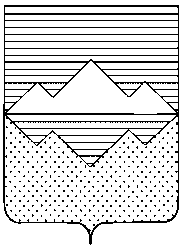 АДМИНИСТРАЦИЯСАТКИНСКОГО МУНИЦИПАЛЬНОГО РАЙОНАЧЕЛЯБИНСКОЙ ОБЛАСТИПОСТАНОВЛЕНИЕОт «08» сентября 2023 года № 532г. СаткаО признании недействующим постановления Главы Саткинского муниципального района от 22.02.2006 № 95          В целях приведения действующих муниципальных нормативных правовых актов в соответствие действующему законодательству Российской Федерации, ПОСТАНОВЛЯЮ:	1. Признать недействующим постановление Главы Саткинского муниципального района от 22.02.2006 № 95 «Об утверждении условий приема загрязняющих веществ в сточных водах, отводимых абонентами в систему хозяйственно-бытовой канализации Саткинского городского поселения».2. Начальнику Отдела организационной и контрольной работы Администрации Саткинского муниципального района Корочкиной Н.П. разместить настоящее постановление на официальном сайте Администрации Саткинского муниципального района.3.   Настоящее постановление вступает в силу со дня его подписания.       Глава Саткинского муниципального района                                                   А.А. Глазков